RiseRise Post-Consumer plantenbakken zijn gemaakt van producten die al een zinvol leven achter de rug hebben.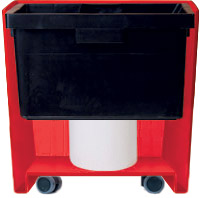 Verzonken zwenkwielenOptie, speciaal wielplateau met 5 verzonken zwenkwielen.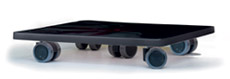 Rise InsideBinnenbakken voorzien van een robuuste gecentreerde kolom. Sub-irrigatie systemen leverbaar.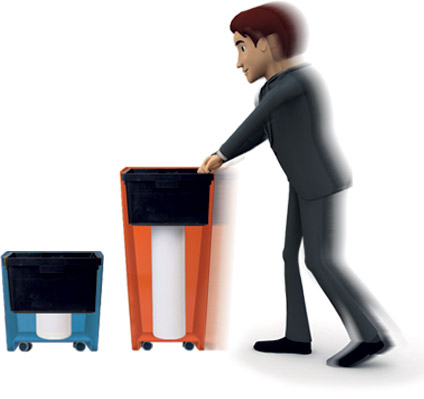 